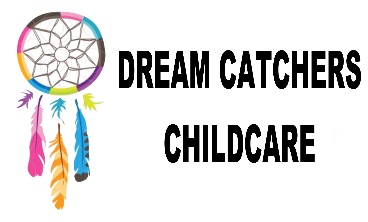 Homework Policy Policy Written by – Mrs Leah Cardey Date originally written – 10.06.16Reviewed – 02.06.17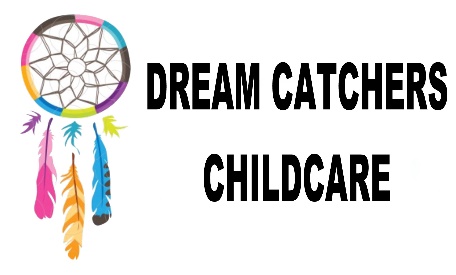 Homework PolicyDream Catchers offers a wide variety of engaging games and activities which promote self-confidence and team building skills. We strive to nurture a love of learning and encourage children to set their own goals and challenges in a relaxed, caring environment.We understand that many parents or carers feel under pressure to help their child complete homework.  It may be a struggle to juggle out of hours learning with family or work commitments. Study Buddies can assist in developing structured homework patterns during after school care, enabling guardians to enjoy quality leisure time with their children at home.Dream Catchers dedicates time during each session to reinforce, extend or enrich learning outside of school. We strive to contribute to the high-quality teaching and learning children receive during school hours and to help meet set homework and study expectations.During a homework session, each child's learning experience will be treated individually. Homework tutors may offer one to one support, peer collaboration or use demonstration to enable children to take responsibility for their homework and become confident, independent learners.Range of ActivitiesDream Catchers tutors may employ a variety of methods to meet homework learning objectives.  These can include:Guided readingSpelling and word investigationsFlashcardsSpeaking and listening activitiesComprehensionPractical maths investigationsIndependent researchEducational gamesHomework planningDream Catchers students who attend the setting on a regular basis will be allocated a set time during the week for homework support.  Homework tutors aim to make the learning experience engaging and enjoyable.  Should a child be unwilling to complete homework, we will provide alternative study methods linked to the homework topic.  There are always a range of books, curriculum linked activities or worksheets available to children at all times. Dream Catchers provides resources linked to the curriculum map of each school year group. This ensures activities will be relevant and enriches current learning.  Parents may request for tutors to offer extra support in a particular area of study or extended learning opportunities for gifted and able children.We are unable to offer the Dream Catcher Homework facility to Flexi-Space children at this time.Parents are welcome to request that their child does not take part in homework sessions.